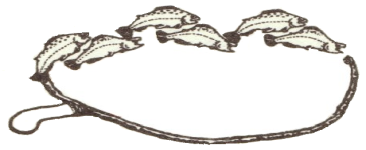            Native Village of UnalakleetJOB SUMMARYThe full charge experience bookkeeper must have a background in accounting and knowledge of and experience with QuickBooks, not-for-profit accounting, and grants management.  The position will be responsible for the payables and receivables; billing of customers; processing of customer receipts; management of accounting as assigned; payroll, processing; bank reconciliations and generations of monthly reports, quarterly and annual financial reports to the Tribal Council, State and Federal agencies, and NVU Staff as needed.ESSENTIAL QUALIFICATIONSHigh school diploma or GED certificateAssociate’s Degree in office or business management or related field, or comparable work experience may be substituted for the degree requirement on a year-to-year basisMust possess a valid driver’s license, reliable transportation, and be insurableLimited travel may be requiredThe duties and responsibilities are not an all-inclusive list, but rather a general representation of the duties and responsibilities associated with this position. The duties and responsibilities will be subject to change based on organizational needs and/or deemed necessary by the supervisor. SKILLS AND ABILITIESMust be detail oriented and possess strong organizational skillsMust have strong written and oral communication skills Multi-tasked with the ability to adapt and work in a fast-paced team environmentMust be highly/self-motivated with the ability to work with minimum supervision and be reliablePossess office management skills for standard office equipment, including copier, fax, and phoneProficient skill level in computer software applications such as Internet and Microsoft Office applications Word, Excel, Outlook, Publisher, and QuickBooks Non-ProfitMust have experience processing payroll transactionsMust be familiar with Tribal Activities and Management SystemMust have rural experience and be willing to Travel/Training as neededDUTIES AND RESPONSIBILITIES include, but are not limited to the following:Supplier Payments and ExpensesCollate supplier invoices into weekly and monthly payment runs, streamlining payment process wherever possibleEnsure all supplier bills are appropriately authorized for payment, and process payments when authorizedRecord supplier payments and office expenses in QuickBooks accounting software, coding to appropriate accountsReconciliations of Key AccountsReconcile all bank accounts on fortnightly basisReconcile all loan accounts on at least quarterly basisProcessing of PayrollMaintain confidential financial records for all employeesProcess all payroll both paper and electronic and distribute paychecksTrack employee leave accruals Reconcile and make monthly payroll tax paymentsReconcile and make monthly superannuation paymentsProcess end-of-year payroll in QuickBooks, archiving payroll recordsBudgets and Financial StatementsAssist in preparing annual budgets and entering QuickBooks company fileMake end-of-month journals as requiredPrepare draft monthly financial statementsProvide additional reports to partners as requiredWork with Accounts Supervisor to review figures and provide information as requestedGrants ManagementAssist NVU Grants’ managers in the preparation of figures for financial reportsPlease submit an application to be considered for this position. Application may be submitted via mail, fax, in person, or by email.Native Village of Unalakleet		General Manager Tracy Cooper		Phone:	(907) 624-3622PO BOX 270				EMAIL: tracy.cooper@unkira.org		FAX: 	(907) 624-3621Unalakleet, AK 99684Job Title:Reports to:Status:Wage:OPEN:CLOSE:BOOKKEEPERGeneral Manager and AccountantRegular, Full-time, Non-exempt, Hourly$20.00/hour, DOEJune 14, 2022June 28, 2022 or UNTIL FILLED